			Participant Enrollment Form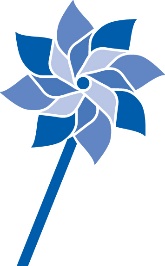       This questionnaire contains demographic questions about you and your family. All the        information you share will be kept confidential and will not affect the services                                     you receive.      Enrollment Date:               /       /                   		County:                                                                                  Program Name:                                                                    Date Completed:               /               /                          6                        Your Name: 				                    Other Caregiver Name: First/last						 if applicable	First/last    Your Gender:     Female       Male                          Other Caregiver:    Female     Male         Your Date of Birth: 				          Other Caregiver Date of Birth:                     /                 /                6                                                            /                /                            6    MM/DD/YY						MM/DD/YY          Are you currently pregnant or expecting a baby?                                  Yes            NoPlease indicate annual family income: $___________________________Number of people (including any prenatal children) in your family’s household? ___________     	Do any of the child’s caregivers have a disability?                                 Yes            No					                        If yes, please indicate who:              Primary Caregiver                  Other Caregiver     	Are any of the caregivers in the home currently incarcerated?          Yes            No    For this section, we will be asking questions about you and others in your family. Remember all information will be kept confidential and nothing you say will impact your services.  Please only include information on caregivers that are considered to be in the same household. If there is one caregiver in the home please leave questions about “other caregiver” blank.Race/Et            Race/EthnicityRace/Et            Race/EthnicityPlease select all that apply for you:Please select all that apply for any other caregivers in the household   Black or African American   Asian   White   American Indian or Alaska Native   Native Hawaiian/ Pacific Islander   Other   Black or African American   Asian   White   American Indian or Alaska Native   Native Hawaiian/ Pacific Islander   OtherEthnicity Ethnicity   You (please select one)Other Caregiver (please select one)    Hispanic/Latino          Not Hispanic/Latino  Hispanic/Latino          Not Hispanic/LatinoPlease indicate your marital status:                                                 Other Caregiver:   Married                                                                            Married   Single                                                                                Single   Partnered                                                                        Partnered   Separated                                                                        Separated   Divorced                                                                          Divorced   Widowed                                                                         WidowedPlease list the highest level of education completed for caregivers in the homePlease list the highest level of education completed for caregivers in the homeYou:Other Caregiver:  Middle school or lower  Some high school  High school diploma or GED  Trade or Vocational training  Some college  2-year college degree (Associate/Certificate)  4-year college degree (Bachelor’s)  Master’s degree or higher  Middle school or lower  Some high school  High school diploma or GED  Trade or Vocational training  Some college  2-year college degree (Associate/Certificate)  4-year college degree (Bachelor’s)  Master’s degree or higherLanguageLanguagePlease indicate the primary language spoken in the home:Please indicate the primary language spoken in the home:  English  Spanish  Burmese  Karen  Arabic  Karenni  Chin  OtherFor office use only:Caregiver ID:____________________Other ID: ______________________FSW:__________________________